Тема недели №34 Дата: «12» мая 2020 г. вторникЦель:  формирование у детей представления о городе Москве, как столице нашей Родины. Познакомить детей с  с достопримечательностями и памятными местами, ее символами, гербом.Утренняя гимнастика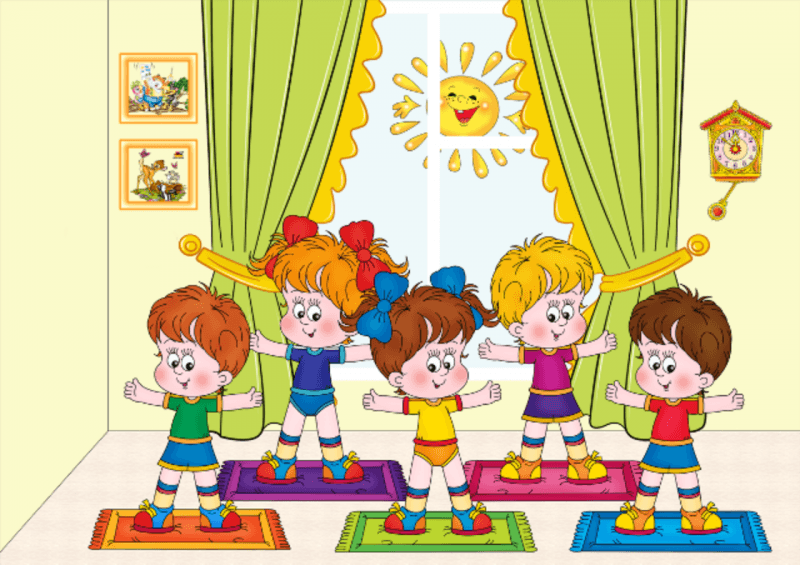 https://dou-shkola.ru/kartoteka-utrennej-gimnastiki-v.htmlОД: Физическое развитие http://dou8.edu-nv.ru/svedeniya-ob-obrazovatelnoj-organizatsii/938-dokumenty/6328-stranichka-instruktora-po-sportuОД: Природа и ребенокТема: «Кто живет в воде». Парамонова Л.А. стр. 657Цель: Познакомить детей с обитателями водоемов, их взаимосвязями между собой и приспособленностью к среде обитания, воспитывать бережное отношение к водоемам как «домам» водных животных и растений. (региональный компонент)https://nsportal.ru/detskiy-sad/okruzhayushchiy-mir/2017/04/02/kto-zhivet-v-vodeОД: Художественное конструирование Тема: «Бабочки» О. А. Скоролупова стр. 33Цель: Развивать навыки конструирования из бумаги. Отрабатывать прием создания разнообразных форм из полосы бумаги. Развивать вариативность мышления, показывая, как изменение исходного материала ведет к изменению результата работы. Учить создавать изображение из бумаги, соединяя отдельные детали. Учить использовать бросовый материал для украшения поделки. (региональный компонент)Предлагаем Вам сделать работу совместно с ребенком. Вот несколько идей!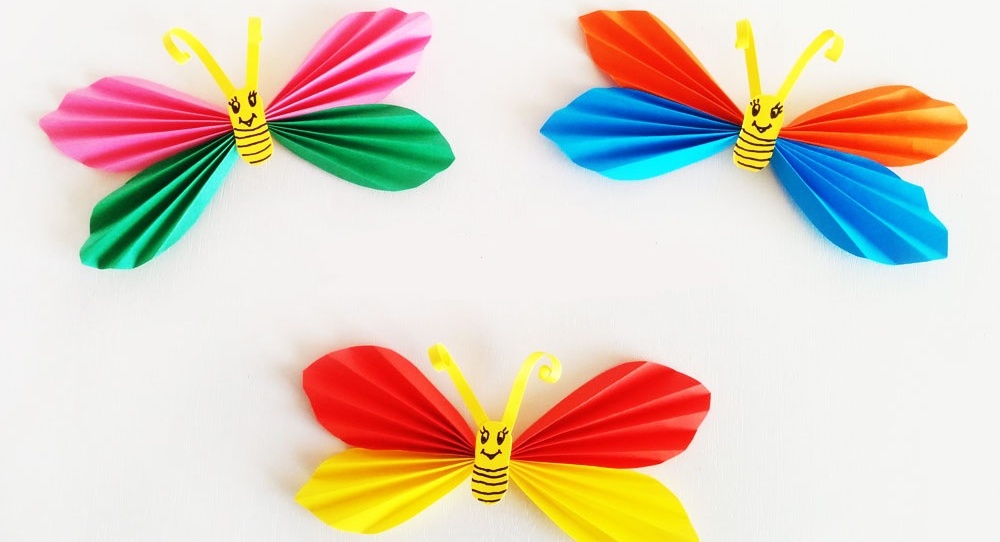 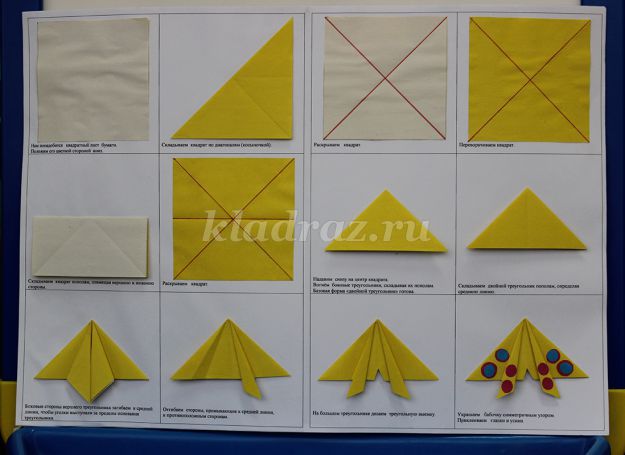 